 Осипова Ирина Анатольевна,                                                                        	учитель начальных классов,                                                                       	 МБОУ СОШ № 36 г. Смоленска;   Сибиченкова Марина Анатольевна,                                                                        	учитель начальных классов,                                                                        	МБОУ СОШ № 30 г. Смоленска; 							Климова Наталья Юрьевна,							учитель начальных классов,                                                                        	МБОУ «СШ № 6» г. Смоленска; 							Воробьёва Марина Николаевна,							учитель начальных классов,                                                                        	МБОУ «СШ № 32» г. СмоленскаПроект  урока  математики  во 2 классе по теме:«Определение умножения. Терминология. Предметныйсмысл умножения»( по курсу «Математика», автор Н.Б.Истомина)Тип урока: усвоение новых знаний.Цели: формировать у младших школьников представление о смысле действия умножения как сложения одинаковых слагаемых; о названии компонентов и результата действия умножения с оформлением записи выражений и их чтением; формировать умение соотносить предметные и знаково-символические модели; развивать мышление младших школьников средствами учебных заданий на классификацию, анализ, синтез; воспитывать доброжелательное отношение друг к другу при  совместной работе на уроке.Оборудование: 1) Истомина Н.Б.Математика: учебник для 2 класса образовательных учреждений. В двух частях. Часть 2/ Н.Б.Истомина. – 11- е изд. перераб. и доп. – Смоленск: Ассоциация XXI век, 2011. – 120с.2)Истомина Н.Б., Редько З.Б. Математика: тетрадь к учебнику для 2 класса общеобразовательных учреждений. В 2 ч. Ч. 2 / Н. .Б. Истомина, З. Б. Редько. – 15- е изд. – Смоленск: Ассоциация XXI век, 2013. – 64 с.3) Мультимедийная презентация.Ход  урока Урок начинается с организационного момента. Прозвенел сейчас звонок.Начинаем наш урок.Будем слушать, отвечать,Наблюдать и рассуждать,Наши знания пополнять.Учащимся предлагается Задание  № 176, которое подготавливает учащихся  к восприятию определения умножения (текст задания № 176 помещается на слайд 1).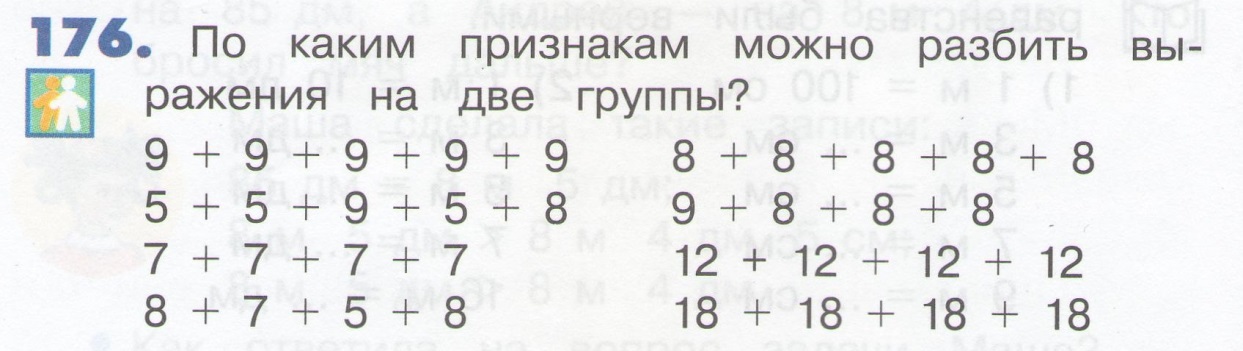 Учитель предлагает прочитать вопрос задания и ответить на него. Организуется работа в паре (2-3 мин). Ученики обсуждают  между собой различные варианты выполнения задания и выбирают основание для классификации выражений: а) выражения с одинаковыми слагаемыми или разными; б) число слагаемых.После обсуждения в парах организуется фронтальная работа. Учащиеся на доске записывают получившиеся у них группы выражений и объясняют свой выбор.Записи на доске:                9+9+9+9+9                          5+5+9+5+8                       7+7+7+7                               8+7+5+8                8+8+8+8+8 			9+8+8+8                12+12+12+12                18+18+18+18(основание для классификации: выражения с одинаковыми слагаемыми или разными)9+9+9+9+9                            7+7+7+7 5+5+9+5+8                            8+7+5+8 		8+8+8+8+8                            9+8+8+812+12+12+1218+18+18+18(основание для классификации: число слагаемых)Затем учащиеся приступают к выполнению Задания  № 177, которое позволяет сформулировать тему и цели урока.177. Выпиши из задания 176 все суммы с одинаковыми слагаемыми. Учитель предлагает учащимся записать в тетради все суммы с одинаковыми слагаемыми. Запись в тетрадях:9+9+9+9+9   7+7+7+7 8+8+8+8+8 12+12+12+1218+18+18+18Затем спрашивает, как сделать эту запись короче. ( Если ответа не последует,  то сам показывает на доске, как можно эти суммы заменить другим действием. Поясняет, что знак «x» обозначает действие умножение.Запись на доске:9+9+9+9+9  =  9x5 	7+7+7+7  = 7x48+8+8+8+8  = 8x512+12+12+12 = 12x418+18+18+18 = 18x4- Может кто-то догадается, как будет звучать тема нашего урока? (Ответы детей. Если учащиеся затрудняются, учитель сам формулирует тему урока)Слайд 2УмножениеЦели:Познакомиться с умножением.Научиться читать и записывать выражения с действием умножения.Дальше учитель предлагает открыть учебник на с. 52. И прочитать предлагаемый теоретический материал.Беседа:- Ребята, скажите, какое действие называют умножением?- Какие знаки используют для записи умножения?- Прочитайте (с.52) выражения, которые называют произведением.- Как называют числа, которые умножают?- Догадайтесь, что обозначает первый множитель? Второй множитель?В качестве средства самоконтроля может служить Диалог Маши и Миши (с.53) 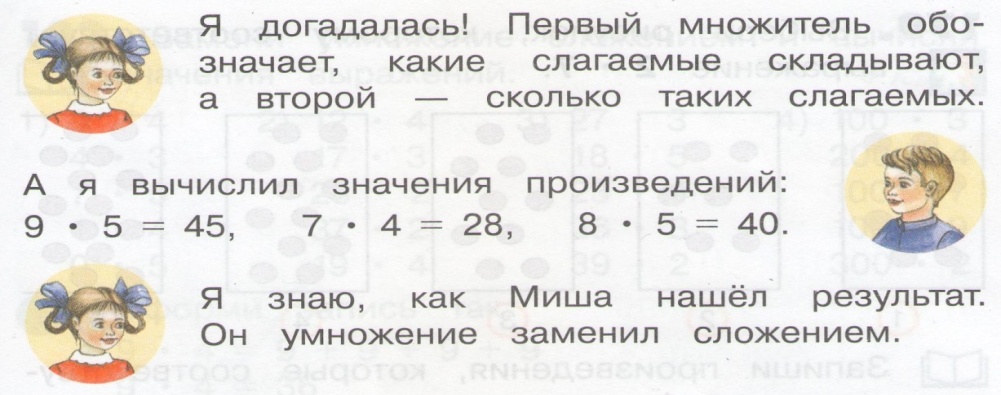      Задание  № 178 позволяет разъяснить второклассникам конкретный (предметный) смысл действия умножения на основе установления соответствия между предметной и знаково-символической моделями. 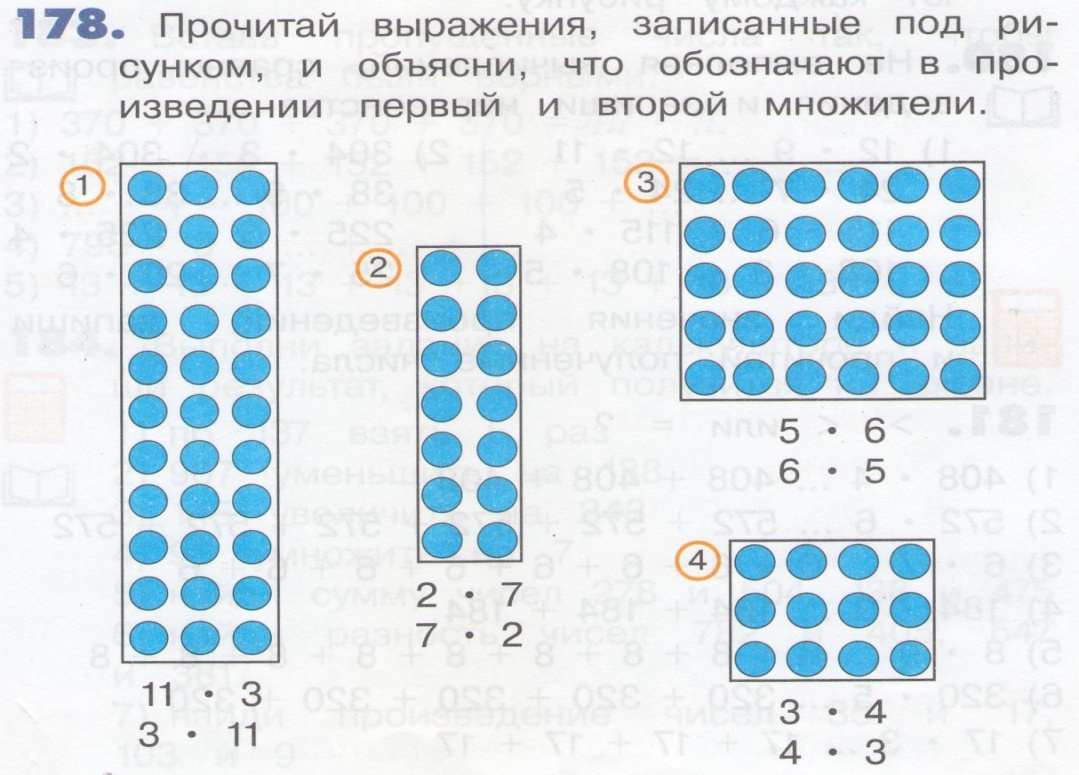 После прочтения задания организуется фронтальная беседа.- Рассмотрите  рисунок и записи под № 1.- Прочитайте выражения, записанные под рисунком? (можно предложить учащимся прочитать их по-разному с целью запоминания новой математической терминологии)- Что обозначает в произведении чисел одиннадцати и трёх первый множитель? Второй множитель? ( Ответы детей)Аналогичная работа организуется с моделями  под номерами 2, 3, 4.     Далее учащимся предлагается  самостоятельная  работа в ТПО № 2. 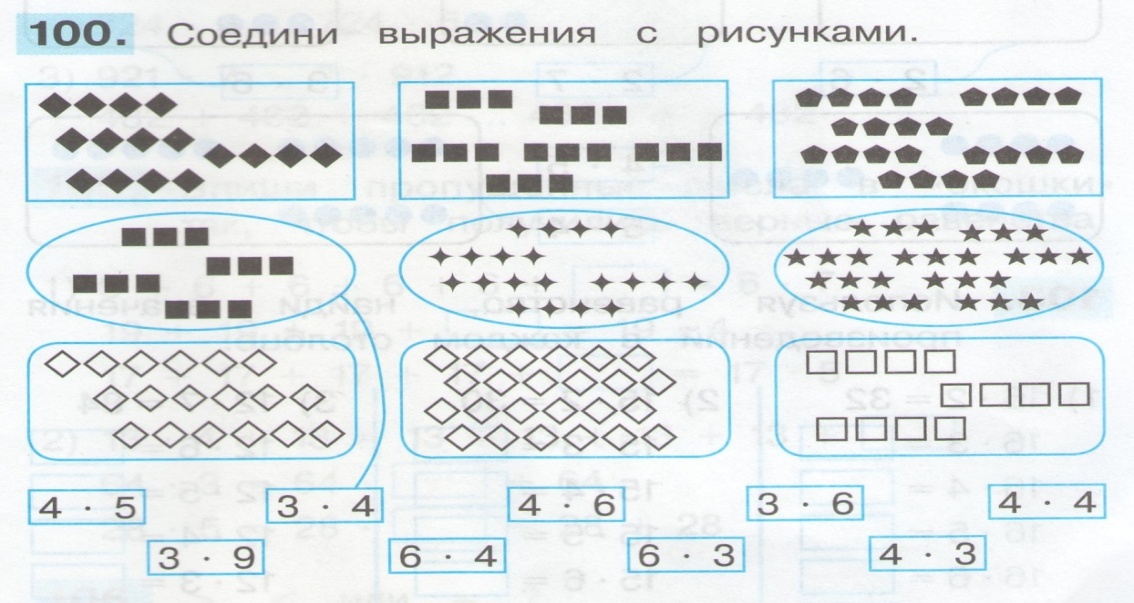 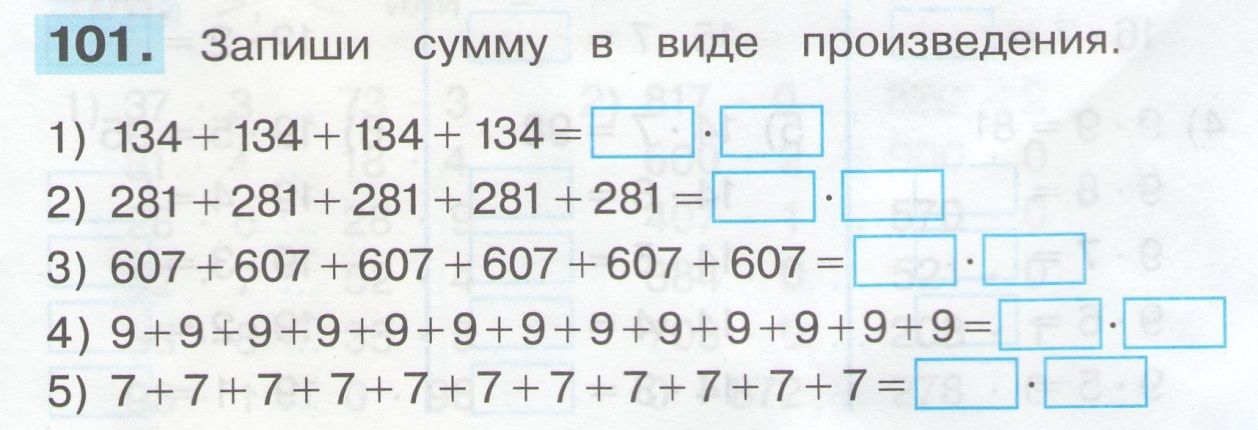 Данные задания позволяют учащимся   закрепить представление   о смысле действия умножения и потренироваться в записи произведений. А учителю осуществить контроль за качеством усвоения материала и скорректировать свою дальнейшую деятельность.- Наш урок подходит к концу, давайте подведём итоги.- С каким новым действием познакомились?- Что называется умножением?- Как называют числа, которые умножают?Домашнее задание: ТПО № 2, С.43 № 102.